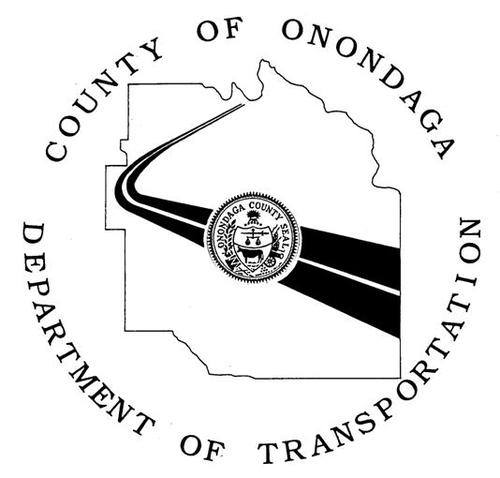 WORK ZONE ALERTDate: 			January 29, 2020Location:	Intersection of Kinne Street and Kirkville Road Type of Work:		Power OutageSchedule:		Beginning Wednesday, January 29, 2020 – 11:00 a.m. to 3:00 p.m.Impact:		Traffic Signal will be black.  Treat intersection as 4-way stop.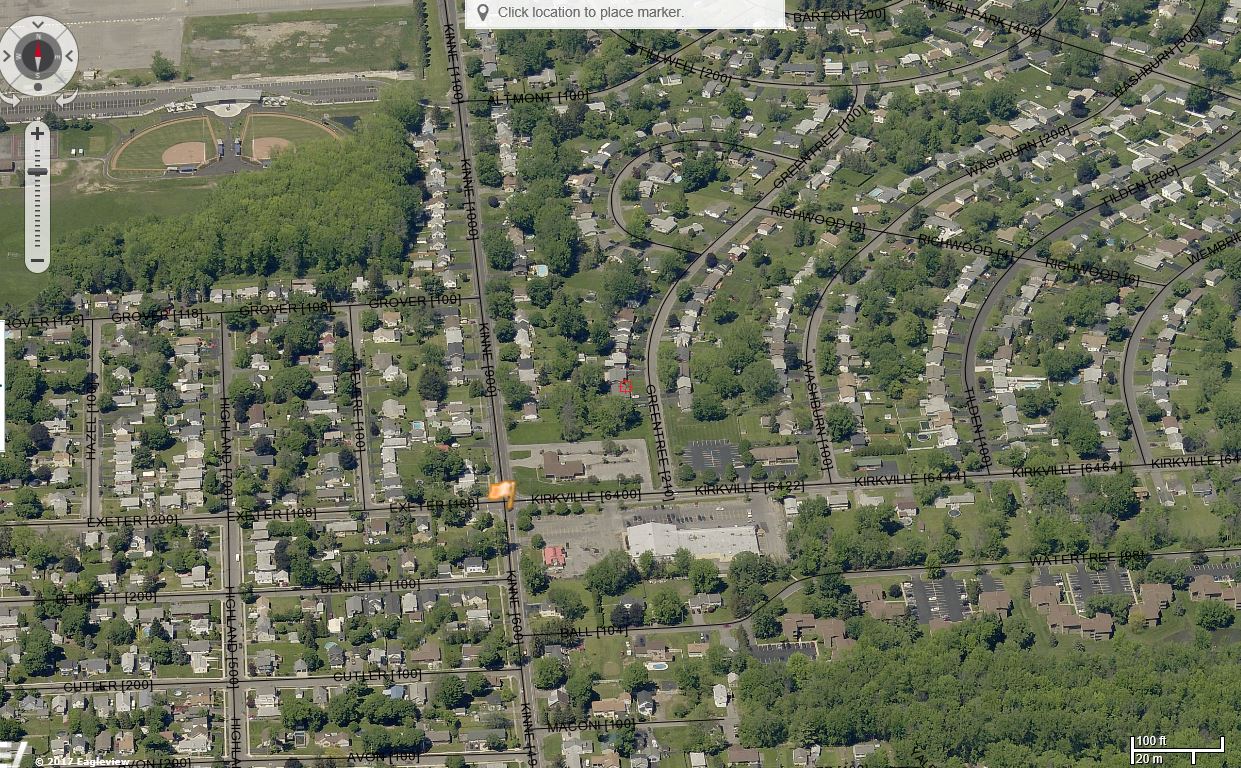 As with any roadway project, the Onondaga County Department of Transportation respectfully asks the traveling public to reduce your speed within the work zone, use caution, and be mindful of roadside workers and construction vehicles. For updates on this and other Onondaga County DOT projects, visit our website, or follow us on Facebook.